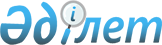 Қазақстан Республикасы Үкіметінің 1999 жылғы 29 сәуірдегі N 499 қаулысына өзгеріс енгізу туралы
					
			Күшін жойған
			
			
		
					Қазақстан Республикасы Үкіметінің қаулысы 2001 жылғы 18 мамыр N 656.
Күші жойылды - ҚР Үкіметінің 2003.11.26. N 1180 қаулысымен.



      Қазақстан Республикасының Үкіметі қаулы етеді: 



      1. "Қазақстан Республикасы Мәдениет, ақпарат және қоғамдық келісім министрлігінің мәселелері туралы" Қазақстан Республикасы Үкіметінің 1999 жылғы 29 сәуірдегі N 499  
 P990499_ 
  қаулысына (Қазақстан Республикасының ПҮАЖ-ы, 1999 ж., N 16, 164-құжат) мынадай өзгеріс енгізілсін:



     2-тармақтағы "бір вице-министр" деген сөздер "екі вице-министр, соның ішінде бір бірінші" деген сөздермен ауыстырылсын.



     2. Осы қаулы қол қойылған күнінен бастап күшіне енеді.     


     Қазақстан Республикасының




     Премьер-Министрі


					© 2012. Қазақстан Республикасы Әділет министрлігінің «Қазақстан Республикасының Заңнама және құқықтық ақпарат институты» ШЖҚ РМК
				